Year 8 Summer 2Homework BookletTravel Writing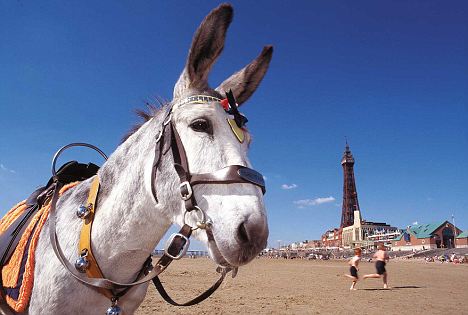 Name: _______________________Teacher: _____________________Date of issue: _________________Date Due back in: ______________TASK 1:  Using AdjectivesThe extract below describes a resort in Portugal, but all of the adjectives have been removed!  Your task is to fill each gap with an appropriate adjective (descriptive word) to make this sound like an ideal holiday destination.Combine ________________ beaches with _______________ nightlife, and we're talking holidays in Albufeira. For this is a resort with a lot to offer. _______________ evenings and _______________ dinners, or late nights with the volume turned up. You may like to visit the _______________ seafront, or the _______________ streets of the old town. Acres of _______________ sand at Praia d'Oura or the _______________, ______________ coves tucked beneath the cliffs to the east. Once a _______________ fishing village, Albufeira has retained plenty of Algarve charm, but now brims with holiday pizzazz. Summer holidays in Albufeira are all about ________________ days on the beach, and pottering around the town, nosing into the shops and resting up at a _______________ café. Pottery and jewellery abound, and once a fortnight you can catch the _______________local market. Down on the beaches, you might still spot the fishermen tending their boats, and you can take to the water yourself too as there are all sorts of watersports on offer. The _______________ town still has a very traditional feel with _____________ streets and hundreds of _____________ houses straggling out into the surrounding hillsides. TASK 2:  Writing a ReviewRead the following review from www.tripadvisor.co.ukI treated my partner and myself to a two night stay at The Grange Hotel in Holborn, London. We have stayed in hotels all over the country, and usually go for a 4 star, but booked a 5 star this time as a treat. However, we were quite disappointed.
Overall, the hotel was ok, but not impressive. Our room was clean and warm, and the central heating was easy to adjust. The room was large, but was an odd shape. There was no light between the entrance and the main part of the room, which meant that the wardrobe, positioned near the door, was in complete darkness; not convenient. The toiletries were ordinary; I have had much better quality shower gel etc. in cheaper hotels, and we ran out of tissues because the box was almost empty when we arrived. The bathroom was tiny, and the bath was really narrow. We are both average size by the way! There were no bathrobes in the room, although they could be requested from reception.
Only one of the cards issued to open the door to our room actually worked, and it was very tricky to use, requiring lightning fast reflexes to 'catch' the green light and push the handle down.
Breakfast was not included, but we ate at the hotel one morning. The cost was £23 each. I have never before paid nearly fifty pounds for breakfast for 2! The choices were ordinary; the 'hot' plates were cold and all of the hot food was tepid. We were served with tea and very underdone toast, but were not offered more tea. The restaurant was busy, but the service was poor; dirty plates were not removed, and one couple had their table reallocated to other people when they got up to get food!
We did think we would try the Constellations Restaurant for an evening meal, but it was closed on the Sunday night.
Would I give the hotel 5 stars? No. Would I stay there again? Definitely not. Tripadvisor is a website that allows people to review places they have been to: hotels; bed and breakfast places; holiday homes; restaurants etc.  People planning to visit a particular place can go to the website and look at what other travellers have to say.Your task this week is to write a review that could be submitted to Tripadvisor.  It should be polite and honest and use Standard English, so no slang.  You can review somewhere you have stayed, in England or abroad, or a restaurant or pub where you have eaten.  It doesn’t have to be anywhere fancy; you could review the local Wetherspoons or McDonalds!Make sure that spelling and punctuation are accurate.  Include facts and opinions.  Write your review on the next page.My Review____________________________________________________________________________________________________________________________________________________________________________________________________________________________________________________________________________________________________________________________________________________________________________________________________________________________________________________________________________________________________________________________________________________________________________________________________________________________________________________________________________________________________________________________________________________________________________________________________________________________________________________________________________________________________________________________________________________________________________________________________________________________________________________________________________________________________________________________________________________________________________________________________________________________________________________________________________________________________________________________________________________________________________________________________________________________________________________________________________________________________________________________________________________________________________________________________________________________________________________________________________________________________________________________________________________________________________________________________________________________________________________________________________________________________________Task 3:  Reading and UnderstandingThis is an extract from the novel Heart of Darkness by Joseph Conrad, first published in 1899. The narrator is describing the experience of going up the River Congo in Africa, in a steamboat.  Read the extract carefully and then answer the questions on the next page.Going up that river was like travelling back to the earliest beginnings of the world, when vegetation rioted on the earth and the big trees were kings. An empty stream, a great silence, an impenetrable forest. The air was warm, thick, heavy, sluggish. There was no joy in the brilliance of the sunshine. The long stretches of the river ran on, deserted, into the gloom of overshadowed distances.On silvery sandbanks, hippos and alligators sunned themselves side by side.The broadening waters flowed through a mob of wooded islands; you lost your way on that river as you would in a desert, till you thought yourself bewitched and cut off for ever from everything you had once known. There were moments when one’s past came back to one, as it will sometimes; but it came in the shape of an unrestful and noisy dream, remembered with wonder in the midst of this strange world of plants, and water, and silence. And this stillness of life did not in the least resemble a peace.On we went into the silence, along empty stretches, round the still bends, between the high walls of our winding way, the heavy beat of the stern-wheel* echoing in hollow claps. Trees, trees, millions of trees, massive, immense, running up high; and at their foot, hugging the bank against the stream, crept the little steamboat, like a sluggish beetle crawling on the floor of a lofty building. It made you feel very small, very lost.We penetrated deeper and deeper into the heart of darkness.It was very quiet there. At night, sometimes the roll of drums behind the curtain of trees would run up the river and remain, as if hovering in the air high over our heads, till the first break of day. Whether it meant war, peace, or prayer we could not tell. We were wanderers on prehistoric earth, on an earth that seemed like an unknown planet.*stern-wheel – the big wheel at the back of the boat which turns and pushes it through the water.1.  The phrase ‘An empty stream’ (paragraph 1) suggests that the narrator and his companions are the only people on the river.Identify two other words or phrases from paragraph 1 which also suggest this.______________________________________________________________________________________________________________________2. In paragraph 1, the big trees are described as kings.What does this suggest about the trees?______________________________________________________________________________________________________________________3.  In the third paragraph the writer uses a simile.  (Remember, similes compare two not necessarily alike things and use the words ‘as’ or ‘like’.)What creature does the writer compare the boat to?___________________________________________________________What effect does this comparison have on the reader?______________________________________________________________________________________________________________________How does the choice of language in this extract create the impression that going up the river was a strange and threatening experience?You should comment on the writer’s choice of words and phrases to describe:the river and the surroundings;the different sights and sounds;the narrator’s feelings during the journey.Answer Question 5 on the next page.  Use PEE and write a short paragraph for each of the bullet points.Response to Question 5:  ‘Heart of Darkness’____________________________________________________________________________________________________________________________________________________________________________________________________________________________________________________________________________________________________________________________________________________________________________________________________________________________________________________________________________________________________________________________________________________________________________________________________________________________________________________________________________________________________________________________________________________________________________________________________________________________________________________________________________________________________________________________________________________________________________________________________________________________________________________________________________________________________________________________________________________________________________________________________________________________________Task 4:  Expanding your vocabularyBelow is a list of unusual adjectives.You have 3 tasks to do for each word, unless your teacher tells you differently.[1] Look up the meaning of the word and write the definition.[2]  Write the word in a phrase, using alliteration.  (Remember, alliteration is a pair or a series of words beginning with the same sound, like: ‘a cool, calm, collected king’.)[3]  Learn the spelling of the word.  Look, cover, write, check is a good method with new words.The first word has been done to show you what to do for [1] and [2]Sluggish means lacking in energy, lazy, slow to respond.ALLITERATION:  The sluggish sloth slumped on the slope.Idyllic means _____________________________________________________ALLITERATION: __________________________________________________Lofty means ______________________________________________________ALLITERATION: __________________________________________________Tranquil means ____________________________________________________ALLITERATION: __________________________________________________Curious means ____________________________________________________ALLITERATION: __________________________________________________Mundane means ___________________________________________________ALLITERATION: __________________________________________________Fascinating means _________________________________________________ALLITERATION: __________________________________________________Task 5:  ResearchDuring this Travel Writing Module you will have read some extracts from books written by Bill Bryson, a very famous travel writer.  See if you can find the answers to the following questions about Bill Bryson.What country was Bill Bryson born in?___________________________________________How old is he now?___________________________________________Name one television programme Bill Bryson has appeared in._____________________________________________________________Complete this book title:‘A short history of nearly _______________________________ .What county in England does Bill Bryson live in now?___________________________________________Over to you for the rest of this task.Choose another travel writer – it can be an author you have found out about this half-term - and create a little Factfile for the writer you have chosen.Travel Writer’s Name __________________________________Fact 1 ________________________________________________________Fact 2 ________________________________________________________Fact 3 ________________________________________________________Fact 4 ________________________________________________________Fact 5 ________________________________________________________Task 6:  Extension TaskThis last homework task is to produce a piece of travel writing of your own.  Think back to the extracts you have read this half-term, and the texts in this booklet to help you with your writing.  You can write about anywhere; so, you may choose your home town, or a country, city or resort you have travelled to.  You can just use your memory, or you may wish to do a little bit of research before you write.Your writing should:Be informative and interestingInclude facts and opinionsHelp the reader decide whether or not to visit the place you are writing aboutHave accurate spelling and use a range of wordsUse accurate punctuation.____________________________________________________________________________________________________________________________________________________________________________________________________________________________________________________________________________________________________________________________________________________________________________________________________________________________________________________________________________________________________________________________________________________________________________________________________________________________________________________________________________________________________________________________________________________________________________________________________________________________________________________________________________________________________________________________________________________________________________________________________________________________________________________________________________________________________________________________________________________________________________________________________________________________________________________________________________________________________________________________________________________________________________________________________________________________________________________________________________________________________________________________________________________________________________________________________________________________________________________________________________________________________________________________________________________________________________________________________________________________________________________________________________________________________________________________________________________________________________________________________________________________________________________________________________________________________________________________________________________________________________________________________________________________________________________________________________________________________________________________________________________________________________________________________________________________________________________________________________________________________________________________________________________________________________________________________________________________________________________________________________________________________	               English Assessment and Written Feedback 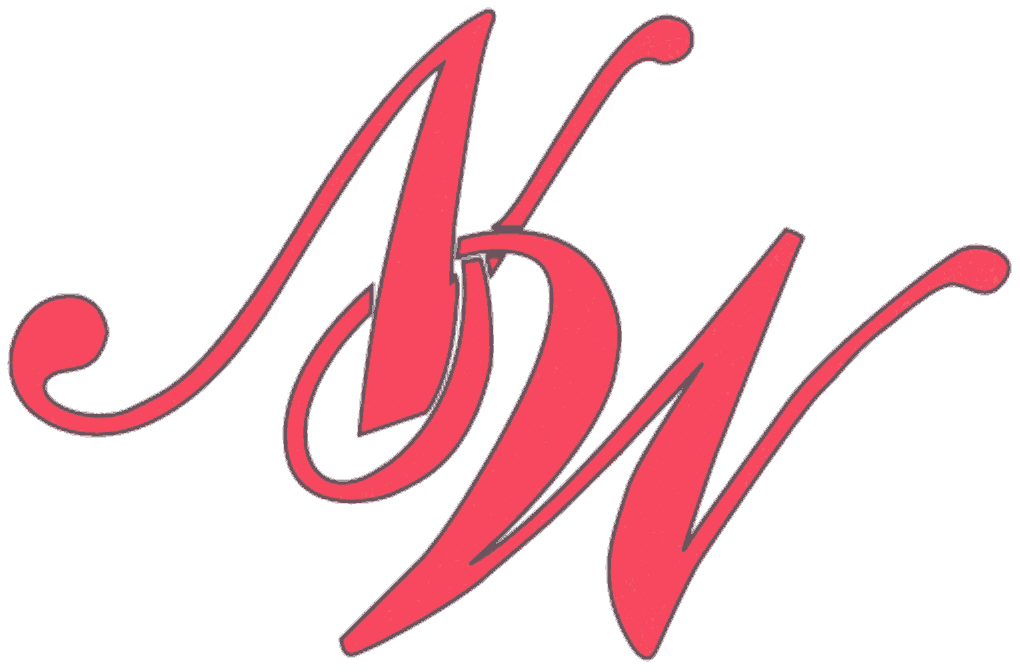 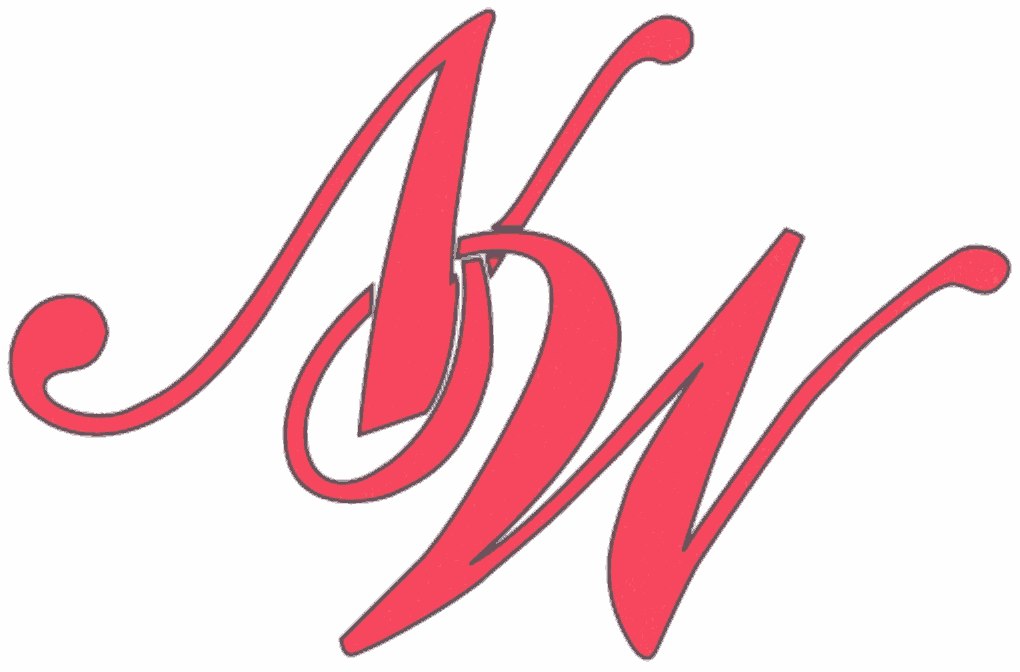 	               English Assessment and Written Feedback 	               English Assessment and Written Feedback 	               English Assessment and Written Feedback Name: Name: Name: Name: These grades are recorded in GO.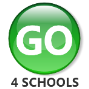 Target Grade: Current Grade: Current Grade: Criteria:  RAF 2 - understand, describe, retrieve information from texts and quote itRAF 3 - deduce, infer or interpret information, events or ideasRAF 6 -  identify and comment on writers’ purposes and viewpoints, and the overall effect of the text on the readerWAF 6 - use grammar and punctuation accuratelyWAF 8 - spellingCriteria:  RAF 2 - understand, describe, retrieve information from texts and quote itRAF 3 - deduce, infer or interpret information, events or ideasRAF 6 -  identify and comment on writers’ purposes and viewpoints, and the overall effect of the text on the readerWAF 6 - use grammar and punctuation accuratelyWAF 8 - spellingCriteria:  RAF 2 - understand, describe, retrieve information from texts and quote itRAF 3 - deduce, infer or interpret information, events or ideasRAF 6 -  identify and comment on writers’ purposes and viewpoints, and the overall effect of the text on the readerWAF 6 - use grammar and punctuation accuratelyWAF 8 - spellingCriteria:  RAF 2 - understand, describe, retrieve information from texts and quote itRAF 3 - deduce, infer or interpret information, events or ideasRAF 6 -  identify and comment on writers’ purposes and viewpoints, and the overall effect of the text on the readerWAF 6 - use grammar and punctuation accuratelyWAF 8 - spellingWhat you did well (Green)Targets to improve further (Red)RAF 2:  I can find the most relevant quotes to back up my ideas (L5) Most of the time my ideas about texts are correct (L5)RAF 3:  My explanations of what texts mean are detailed (L5) My comments show that I can read between the lines and base my thoughts on what I have readI have used PEERAF 6:I can identify the writer’s purpose and viewpointI can understand and comment on the effect on the reader (L5)WAF 6: I use the full range of punctuation correctly (L5)WAF 8: I can spell most word s correctly (L5)I make errors occasionally (L5) What you did well (Green)Targets to improve further (Red)RAF 2:  I can find the most relevant quotes to back up my ideas (L5) Most of the time my ideas about texts are correct (L5)RAF 3:  My explanations of what texts mean are detailed (L5) My comments show that I can read between the lines and base my thoughts on what I have readI have used PEERAF 6:I can identify the writer’s purpose and viewpointI can understand and comment on the effect on the reader (L5)WAF 6: I use the full range of punctuation correctly (L5)WAF 8: I can spell most word s correctly (L5)I make errors occasionally (L5) What you did well (Green)Targets to improve further (Red)RAF 2:  I can find the most relevant quotes to back up my ideas (L5) Most of the time my ideas about texts are correct (L5)RAF 3:  My explanations of what texts mean are detailed (L5) My comments show that I can read between the lines and base my thoughts on what I have readI have used PEERAF 6:I can identify the writer’s purpose and viewpointI can understand and comment on the effect on the reader (L5)WAF 6: I use the full range of punctuation correctly (L5)WAF 8: I can spell most word s correctly (L5)I make errors occasionally (L5) How to improve:Student ResponseStudent ResponseStudent ResponseStudent ResponseNote here anything you are not sure about:Note here anything you are not sure about:Note here anything you are not sure about:Note here anything you are not sure about:What are your personal targets:What are your personal targets:What are your personal targets:What are your personal targets: